  Il Dirigente Scolastico                                                                                              Vilma Peirone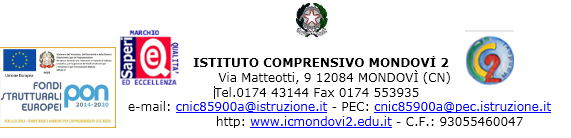 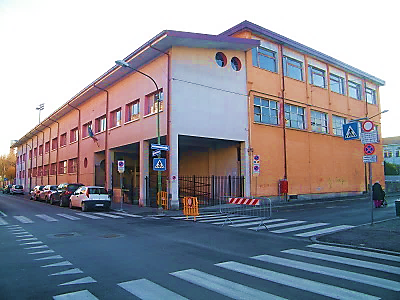 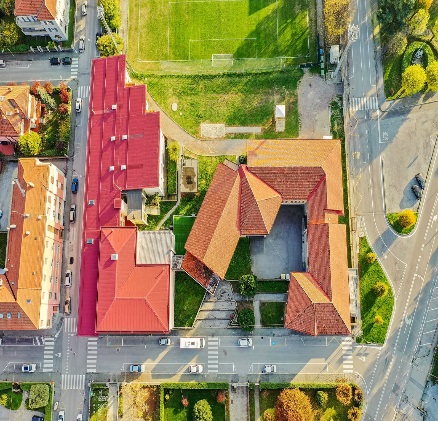 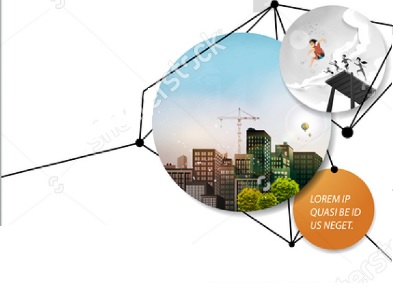 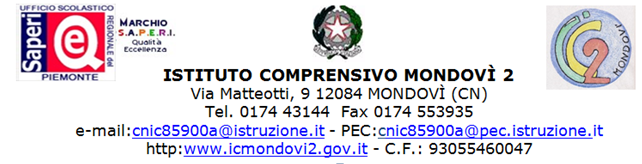 Dal 4 al 28 gennaio 2022 iscrizioni on-line alla Scuola Secondaria di I grado.CONOSCERCI è IMPORTANTE!Il Dirigente Scolastico e i docenti invitanole famiglie degli alunni che frequenteranno la classe 1^nell’ anno scolastico 2022/23 a collegarsi al seguente link di ZOOM:https://us02web.zoom.us/j/9973065223?pwd=LzljcXhIZEcxaHFlcEszS1A5Z205UT09
ID riunione: 997 306 5223			Passcode: IC2021 il giornoInoltre su prenotazione telefonica allo 0174 43144 (orario ufficio), potrete incontrare in sede*, i docenti della Scuola Secondaria nei seguenti giorni:*Compatibilmente con l’andamento epidemiologico, e pertanto può essere previsto anche un collegamento online al medesimo link indicato.Vi aspettiamo!!!Il Dirigente Scolastico                                                                                                          Vilma Peirone Sabato 18 dicembre  ore 8:00 – 12:00Lunedì 17 gennaio   ore 17:30 – 19:00